МИНИСТЕРСТВО ФИНАНСОВ КРАСНОДАРСКОГО КРАЯПРИКАЗот 12 мая 2014 г. N 132ОБ ОБЩЕСТВЕННОМ СОВЕТЕПРИ МИНИСТЕРСТВЕ ФИНАНСОВ КРАСНОДАРСКОГО КРАЯВ соответствии с постановлением главы администрации (губернатора) Краснодарского края от 21 марта 2014 года N 217 "О порядке образования общественных советов при исполнительных органах Краснодарского края" приказываю:(в ред. Приказа Минфина Краснодарского края от 12.05.2023 N 159)1. Образовать Общественный совет при министерстве финансов Краснодарского края.2. Утвердить Положение об Общественном совете при министерстве финансов Краснодарского края согласно Приложению к настоящему приказу.3. Бюджетному управлению (Лось Е.С.) осуществлять комплекс мероприятий по формированию состава Общественного совета при министерстве финансов Краснодарского края.(в ред. Приказов Минфина Краснодарского края от 08.12.2015 N 507, от 28.07.2016 N 237, от 26.08.2019 N 351)4. Бюджетному управлению (Лось Е.С.), общему отделу (Бердак С.С.) обеспечивать организационно-техническое сопровождение деятельности Общественного совета при министерстве финансов Краснодарского края.(в ред. Приказов Минфина Краснодарского края от 28.07.2016 N 237, от 26.08.2019 N 351)4(1). Назначить ответственным секретарем Общественного совета при министерстве финансов Краснодарского края начальника сводного аналитического отдела бюджетного управления министерства финансов Краснодарского края Степанову Е.А. В случае отсутствия ответственного секретаря Общественного совета при министерстве финансов Краснодарского края его функции возложить на заместителя начальника сводного аналитического отдела бюджетного управления министерства финансов Краснодарского края Чулкова С.А.(п. 4(1) введен Приказом Минфина Краснодарского края от 09.06.2022 N 213)5. Контроль за исполнением настоящего приказа возложить на первого заместителя министра финансов Краснодарского края Кравцова А.Г.(в ред. Приказа Минфина Краснодарского края от 26.08.2019 N 351)6. Приказ вступает в силу со дня его подписания.Заместитель главы администрации(губернатора) Краснодарского края,министрИ.А.ПЕРОНКОПриложениек приказуминистерства финансовКраснодарского краяот 12 мая 2014 г. N 132ПОЛОЖЕНИЕОБ ОБЩЕСТВЕННОМ СОВЕТЕ ПРИ МИНИСТЕРСТВЕ ФИНАНСОВКРАСНОДАРСКОГО КРАЯ1. Общие положения1.1. Настоящее Положение определяет компетенцию и порядок деятельности Общественного совета при министерстве финансов Краснодарского края (далее - Общественный совет), порядок формирования состава Общественного совета и порядок взаимодействия министерства финансов Краснодарского края (далее - Министерство) с Общественной палатой Краснодарского края, а также порядок и условия включения в состав Общественного совета независимых от органов государственной власти Краснодарского края экспертов, представителей заинтересованных общественных организаций и иных лиц.1.2. Общественный совет является постоянно действующим органом, образуемым при Министерстве, выполняет консультативно-совещательные функции и участвует в осуществлении общественного контроля за деятельностью Министерства в порядке и формах, которые предусмотрены Федеральным законом от 21 июля 2014 года N 212-ФЗ "Об основах общественного контроля в Российской Федерации", другими федеральными законами и иными нормативными правовыми актами Российской Федерации, законами и иными нормативными правовыми актами Краснодарского края, настоящим Положением.(п. 1.2 в ред. Приказа Минфина Краснодарского края от 02.02.2015 N 24)1.3. Общественный совет в своей деятельности руководствуется Конституцией Российской Федерации, федеральными законами, иными нормативными правовыми актами Российской Федерации, Уставом Краснодарского края, законами Краснодарского края, иными нормативными правовыми актами Краснодарского края.1.4. Общественный совет обеспечивает взаимодействие граждан Российской Федерации, проживающих на территории Краснодарского края, общественных объединений и иных некоммерческих организаций с Министерством в целях учета потребности и интересов граждан Российской Федерации, проживающих на территории Краснодарского края, защиты их прав и свобод, а также прав общественных объединений при формировании и реализации государственной политики в сфере, относящейся к компетенции Министерства.1.5. Общественный совет осуществляет свою деятельность на основе принципов законности, уважения прав и свобод человека.1.6. Решения Общественного совета, итоговые документы, подготовленные по результатам общественного контроля, подлежат обязательному рассмотрению Министерством. Предложения, рекомендации и выводы, содержащиеся в этих документах, учитываются Министерством при реализации установленных задач и функций.(п. 1.6 в ред. Приказа Минфина Краснодарского края от 02.02.2015 N 24)1.7. Непосредственное взаимодействие, координацию и организационное обеспечение работы с Общественным советом от Министерства осуществляет бюджетное управление.(в ред. Приказа Минфина Краснодарского края от 28.07.2016 N 237)2. Основные задачи и функции Общественного совета2.1. Задачами Общественного совета являются:оптимизация взаимодействия Министерства и гражданского общества в установленной для Министерства сфере деятельности;выдвижение и обсуждение общественных инициатив, связанных с деятельностью Министерства;рассмотрение проектов правовых актов Краснодарского края, относящихся к компетенции Министерства, подлежащих направлению в Общественный совет в соответствии с законодательством Краснодарского края;(в ред. Приказов Минфина Краснодарского края от 26.08.2019 N 351, от 22.03.2021 N 86)выработка рекомендаций, в том числе при определении приоритетов в сфере деятельности Министерства;анализ основных проблем в сфере деятельности Министерства;участие в осуществлении общественного контроля за деятельностью Министерства в порядке и формах, предусмотренных законодательством.(абзац введен Приказом Минфина Краснодарского края от 02.02.2015 N 24)3. Компетенция Общественного совета3.1. Общественный совет для выполнения задач, указанных в пункте 2.1 настоящего Положения, осуществляет следующие полномочия:организует работу по привлечению граждан Российской Федерации, проживающих на территории Краснодарского края, представителей общественных объединений и иных организаций к обсуждению вопросов, относящихся к сфере деятельности Министерства;проводит рассмотрение проектов правовых актов Краснодарского края, относящихся к компетенции Министерства, подлежащих направлению в Общественный совет в соответствии с законодательством Краснодарского края;(в ред. Приказов Минфина Краснодарского края от 26.08.2019 N 351, от 22.03.2021 N 86)разрабатывает рекомендации, в том числе при определении приоритетов в сфере деятельности Министерства;осуществляет подготовку и принятие экспертных заключений;устанавливает в соответствии с законодательством порядки организации и проведения общественной проверки, общественной экспертизы, общественного обсуждения;(абзац введен Приказом Минфина Краснодарского края от 02.02.2015 N 24)осуществляет оценку эффективности организации и функционирования в Министерстве антимонопольного комплаенса, в том числе рассматривает и оценивает план мероприятий ("дорожную карту") по снижению комплаенс-рисков в Министерстве в части, касающейся функционирования антимонопольного комплаенса, рассматривает и утверждает доклад об антимонопольном комплаенсе.(абзац введен Приказом Минфина Краснодарского края от 14.02.2019 N 48)3.2. Общественный совет вправе:приглашать на заседания Общественного совета представителей органов государственной власти Краснодарского края, представителей общественных объединений и иных организаций;(в ред. Приказа Минфина Краснодарского края от 26.08.2019 N 351)создавать по вопросам, относящимся к компетенции Общественного совета, комиссии и рабочие группы.4. Порядок формирования состава Общественногосовета, порядок взаимодействия министерства финансовКраснодарского края с Общественной палатой Краснодарскогокрая при формировании состава Общественного совета,порядок и условия включения в состав Общественногосовета независимых экспертов, представителейзаинтересованных общественных организаций и иных лиц4.1. Состав Общественного совета формируется в соответствии с частью 2 статьи 15 Закона Краснодарского края от 3 марта 2017 года N 3575-КЗ "Об Общественной палате Краснодарского края и о внесении изменений в отдельные законодательные акты Краснодарского края", постановлением главы администрации (губернатора) Краснодарского края от 21 марта 2014 года N 217 "О порядке образования общественных советов при исполнительных органах Краснодарского края" и утверждается приказом Министерства.(в ред. Приказов Минфина Краснодарского края от 19.06.2017 N 228, от 12.05.2023 N 159)4.2. В состав Общественного совета не могут входить лица, замещающие государственные должности Российской Федерации и субъектов Российской Федерации, должности государственной службы Российской Федерации и субъектов Российской Федерации, и лица, замещающие муниципальные должности и должности муниципальной службы, а также другие лица, которые в соответствии с Федеральным законом от 4 апреля 2005 года N 32-ФЗ "Об Общественной палате Российской Федерации" не могут быть членами Общественной палаты Российской Федерации.(п. 4.2 в ред. Приказа Минфина Краснодарского края от 08.12.2015 N 507)4.3. Члены Общественного совета исполняют свои обязанности на общественных началах.4.4. Общественный совет формируется на основе добровольного участия в его деятельности граждан Российской Федерации, проживающих на территории Краснодарского края.В состав Общественного совета включаются члены Общественной палаты Краснодарского края, независимые от органов государственной власти Краснодарского края эксперты, представители заинтересованных общественных организаций и иные лица, выразившие согласие на участие в деятельности Общественного совета, имеющие высшее образование и опыт работы не менее 5 лет по профилю деятельности Министерства либо ученую степень кандидата или доктора экономических наук.(в ред. Приказа Минфина Краснодарского края от 09.06.2022 N 213)4.5. Состав Общественного совета Министерства формируется из числа кандидатов, выдвинутых в члены Общественного совета:Общественной палатой Краснодарского края;независимыми от органов государственной власти Краснодарского края экспертами;представителями заинтересованных общественных организаций и иными лицами;министром финансов Краснодарского края (далее - Министр).(в ред. Приказа Минфина Краснодарского края от 08.12.2015 N 507)Количественный состав Общественного совета составляет не более 14 человек.(в ред. Приказов Минфина Краснодарского края от 17.06.2014 N 171, от 22.03.2021 N 86)Срок полномочий членов Общественного совета истекает через два года со дня первого заседания Общественного совета нового состава.4.6. Полномочия члена Общественного совета прекращаются в случае:истечения срока его полномочий;подачи им заявления о выходе из состава Общественного совета;возбуждения в отношении члена Общественного совета уголовного дела;вступления в законную силу вынесенного в отношении члена Общественного совета обвинительного приговора суда;смерти или признания члена Общественного совета недееспособным, безвестно отсутствующим или умершим на основании решения суда, вступившего в законную силу;(в ред. Приказа Минфина Краснодарского края от 05.08.2014 N 236)избрания его Губернатором Краснодарского края, избрания депутатом Государственной Думы Федерального Собрания Российской Федерации, наделения полномочиями сенатора Российской Федерации, избрания депутатом Законодательного Собрания Краснодарского края, а также на выборную должность в органе местного самоуправления;(в ред. Приказов Минфина Краснодарского края от 22.03.2021 N 86, от 12.05.2023 N 159)назначения его на государственную должность Российской Федерации, должность федеральной государственной службы, государственную должность Краснодарского края, должность государственной гражданской службы Краснодарского края или должность муниципальной службы, а также в иных случаях, установленных Федеральным законом от 4 апреля 2005 г. N 32-ФЗ "Об Общественной палате Российской Федерации";(в ред. Приказа Минфина Краснодарского края от 22.03.2021 N 86)абзац исключен. - Приказ Минфина Краснодарского края от 05.08.2014 N 236;переезда на постоянное место жительства за пределы территории Краснодарского края;утраты гражданства Российской Федерации.Основанием для прекращения полномочий члена Общественного совета и исключения из состава Общественного совета, за исключением случаев, предусмотренных абзацами вторым и шестым настоящего пункта, является его заявление, поданное на имя Министра, или предложение Общественного совета, включаемое в протокол очередного заседания.(абзац введен Приказом Минфина Краснодарского края от 05.08.2014 N 236; в ред. Приказа Минфина Краснодарского края от 12.05.2023 N 159)Действующий состав Общественного совета может быть дополнен в соответствии с порядком формирования Общественного совета и в пределах количественного состава, определенного абзацем шестым пункта 4.5 настоящего Положения.(в ред. Приказа Минфина Краснодарского края от 23.10.2020 N 365)Изменения в состав Общественного совета подлежат согласованию с Общественной палатой Краснодарского края, за исключением случаев, предусмотренных абзацами вторым и шестым настоящего пункта, и оформляются приказом Министерства.(в ред. Приказа Минфина Краснодарского края от 12.05.2023 N 159)4.7. При истечении срока полномочий действующего состава Общественного совета, в целях формирования состава Общественного совета, на официальном сайте Министерства размещается уведомление о начале процедуры формирования состава Общественного совета (далее - уведомление) не позднее чем за 3 месяца до истечения полномочий действующего состава членов Общественного совета.(в ред. Приказов Минфина Краснодарского края от 05.08.2014 N 236, от 26.08.2019 N 351)В уведомлении должны быть указаны требования к кандидатам в члены Общественного совета, срок (не менее одного месяца с момента размещения уведомления) и адрес направления организациями и лицами, указанными в пункте 4.5 настоящего Положения, писем о выдвижении кандидатов в состав Общественного совета.В письме о выдвижении кандидата в члены Общественного совета указываются фамилия, имя, отчество кандидата, дата его рождения, сведения о месте работы кандидата, гражданстве, о его соответствии требованиям, предъявляемым к кандидатам в члены Общественного совета, а также об отсутствии ограничений для вхождения в состав Общественного совета.Одновременно с размещением на официальном сайте Министерства в сети Интернет, с целью формирования нового состава Общественного совета, уведомление направляется в Общественную палату Краснодарского края.К письму о выдвижении кандидата в члены Общественного совета должна быть приложена биографическая справка со сведениями о трудовой и общественной деятельности кандидата, а также письменное согласие кандидата войти в состав Общественного совета, на размещение представленных сведений о кандидате на официальном сайте Министерства, раскрытие указанных сведений иным способом в целях общественного обсуждения кандидатов в члены Общественного совета, а также согласие на обработку персональных данных кандидата Министерством в целях формирования состава Общественного совета.В течение 10 рабочих дней со дня завершения срока приема писем о выдвижении кандидатов в члены Общественного совета Министерство формирует сводный перечень кандидатов, соответствующих требованиям, указанным в абзаце втором пункта 4.4 настоящего Положения и абзаце пятом настоящего пункта. В случае если число кандидатов превышает количественный состав Общественного совета, определенный абзацем шестым пункта 4.5 настоящего Положения, сводный перечень кандидатов в члены Общественного совета формируется с учетом совокупной оценки информации о кандидатах, включая опыт общественной деятельности. Сводный перечень кандидатов в члены Общественного совета направляется Министерством в Общественную палату Краснодарского края для согласования.(в ред. Приказа Минфина Краснодарского края от 09.06.2022 N 213)После согласования перечня кандидатов с Общественной палатой Краснодарского края Министерство утверждает состав Общественного совета.Состав Общественного совета в течение 5 дней с момента его утверждения размещается на официальном сайте Министерства в сети Интернет.5. Порядок деятельности Общественного совета5.1. Первое заседание Общественного совета проводится не позднее чем через 30 календарных дней после утверждения состава Общественного совета.5.2. Общественный совет осуществляет свою деятельность в соответствии с планом работы, согласованным с Министром, и утвержденным председателем Общественного совета.(в ред. Приказов Минфина Краснодарского края от 05.08.2014 N 236, от 02.02.2015 N 24)5.3. Основной формой деятельности Общественного совета являются заседания, которые проводятся не реже одного раза в полугодие и считаются правомочными при присутствии на нем не менее половины его членов.По решению председателя Общественного совета может быть проведено внеочередное заседание, а также заочное заседание с возможностью проведения заочного голосования.(в ред. Приказа Минфина Краснодарского края от 05.08.2014 N 236)5.4. В заседаниях Общественного совета могут участвовать Министр, заместители министра финансов Краснодарского края, руководители структурных подразделений Министерства.5.5. Утратил силу с 26 августа 2019 года. - Приказ Минфина Краснодарского края от 26.08.2019 N 351.5.6. Решения Общественного совета принимаются открытым и скрытым голосованием простым большинством голосов членов Общественного совета, участвующих в заседании (в заочном голосовании).При проведении заочного голосования количество участвующих должно быть не менее половины членов Общественного совета.При равенстве голосов председатель (председательствующий на заседании) Общественного совета имеет право решающего голоса.(п. 5.6 в ред. Приказа Минфина Краснодарского края от 05.08.2014 N 236)5.7. Решения Общественного совета оформляются протоколом заседания или протоколом заочного голосования в случае проведения заочного заседания.(в ред. Приказа Минфина Краснодарского края от 05.08.2014 N 236)5.8. Члены Общественного совета, не согласные с решением Общественного совета, вправе изложить свое особое мнение, которое вносится в протокол заседания.5.9. Утратил силу с 26 августа 2019 года. - Приказ Минфина Краснодарского края от 26.08.2019 N 351.5.10. Председатель Общественного совета, заместитель председателя Общественного совета избираются на первом заседании из числа выдвинутых членами Общественного совета кандидатур открытым голосованием.(в ред. Приказов Минфина Краснодарского края от 05.08.2014 N 236, от 09.06.2022 N 213)5.11. Председатель Общественного совета:вносит предложения Министру по изменению состава Общественного совета;организует работу Общественного совета и председательствует на его заседаниях;подписывает протоколы заседаний и другие документы Общественного совета;утверждает план работы Общественного совета, повестку заседаний и состав лиц, приглашаемых на заседания;взаимодействует с Министром по вопросам реализации решений Общественного совета.5.12. Заместитель председателя Общественного совета:по поручению председателя Общественного совета председательствует на заседаниях в его отсутствие;участвует в подготовке планов работы Общественного совета, формировании состава экспертов и иных лиц, приглашаемых на заседание Общественного совета.5.13. Члены Общественного совета:обладают равными правами при обсуждении вопросов и голосовании;обязаны лично участвовать в заседании Общественного совета и не вправе делегировать свои полномочия другим лицам;имеют право вносить предложения по формированию повестки заседания Общественного совета, участвовать в комиссиях и рабочих группах, предлагать кандидатуры лиц, приглашаемых на заседания Общественного совета.5.14. Ответственный секретарь Общественного совета назначается приказом Министерства из числа сотрудников Министерства, не входит в состав Общественного совета и не является его членом. Ответственный секретарь Общественного совета:обеспечивает направление членам Общественного совета информации о дате, месте и повестке предстоящего заседания; проектов документов и иных материалов, необходимых для обсуждения на заседании Общественного совета; утвержденного плана работы Общественного совета;ведет, оформляет и обеспечивает направление членам Общественного совета протоколов заседаний Общественного совета;хранит документацию Общественного совета, готовит документы для архивного хранения и уничтожения.(п. 5.14 в ред. Приказа Минфина Краснодарского края от 09.06.2022 N 213)6. Конфликт интересов(введен Приказом Минфина Краснодарского краяот 05.08.2014 N 236)6.1. Конфликт интересов - ситуация, при которой личная заинтересованность члена Общественного совета влияет или может повлиять на объективность и беспристрастность осуществления общественного контроля и при которой возникает или может возникнуть противоречие между личной заинтересованностью члена Общественного совета и целями и задачами общественного контроля, установленными законодательством.(п. 6.1 в ред. Приказа Минфина Краснодарского края от 02.02.2015 N 24)6.2. Под личной заинтересованностью члена Общественного совета, которая влияет или может повлиять на объективность и беспристрастность осуществления общественного контроля, понимается возможность получения членом Общественного совета доходов в виде денег, ценностей, иного имущества, в том числе имущественных прав, либо услуг для себя или для третьих лиц.(п. 6.2 в ред. Приказа Минфина Краснодарского края от 02.02.2015 N 24)6.3. Исключен со 2 февраля 2015 года. - Приказ Минфина Краснодарского края от 02.02.2015 N 24.6.4. В случае возникновения у члена Общественного совета личной заинтересованности, которая приводит или может привести к конфликту интересов, член Общественного совета обязан в кратчайшие сроки проинформировать об этом в письменной форме председателя Общественного совета.(в ред. Приказа Минфина Краснодарского края от 02.02.2015 N 24)6.5. Председатель Общественного совета, если ему стало известно о возникновении у члена Общественного совета личной заинтересованности, которая приводит или может привести к конфликту интересов, обязан принять меры по предотвращению или урегулированию конфликта интересов, вплоть до снятия полномочий с члена Общественного совета, являющегося стороной конфликта интересов.Заместитель главы администрации(губернатора) Краснодарского края,министр финансов Краснодарского краяИ.А.ПЕРОНКО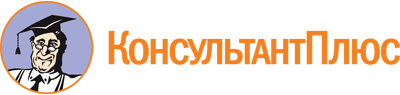 Приказ Минфина Краснодарского края от 12.05.2014 N 132
(ред. от 12.05.2023)
"Об Общественном совете при министерстве финансов Краснодарского края"
(вместе с "Положением об Общественном совете при министерстве финансов Краснодарского края")Документ предоставлен КонсультантПлюс

www.consultant.ru

Дата сохранения: 03.06.2023
 Список изменяющих документов(в ред. Приказов Минфина Краснодарского краяот 17.06.2014 N 171, от 05.08.2014 N 236, от 02.02.2015 N 24,от 08.12.2015 N 507, от 28.07.2016 N 237, от 19.06.2017 N 228,от 14.02.2019 N 48, от 26.08.2019 N 351, от 23.10.2020 N 365,от 22.03.2021 N 86, от 09.06.2022 N 213, от 12.05.2023 N 159)Список изменяющих документов(в ред. Приказов Минфина Краснодарского краяот 17.06.2014 N 171, от 05.08.2014 N 236, от 02.02.2015 N 24,от 08.12.2015 N 507, от 28.07.2016 N 237, от 19.06.2017 N 228,от 14.02.2019 N 48, от 26.08.2019 N 351, от 23.10.2020 N 365,от 22.03.2021 N 86, от 09.06.2022 N 213, от 12.05.2023 N 159)